МУНИЦИПАЛЬНОЕ ОБРАЗОВАНИЕ «ГОРОД БЕРЕЗНИКИ»АДМИНИСТРАЦИЯ ГОРОДА БЕРЕЗНИКИ ПОСТАНОВЛЕНИЕ25.12.2020	№ 01-02-1645В соответствии со статьей 40 Градостроительного кодекса Российской Федерации, статьей 11 главы 3 части I Правил землепользования и застройки в городе Березники, утвержденных решением Березниковской городской Думы от 31.07.2007 № 325,                на основании обращения Лебедевой С.И., с учетом результатов публичных слушаний от 14.12.2020, рекомендаций комиссии                   по землепользованию и застройке от 22.12.2020 администрация города Березники ПОСТАНОВЛЯЕТ: 1.Предоставить разрешение на отклонение от предельных параметров разрешенного строительства, реконструкции объекта капитального строительства территориальной зоны малоэтажных жилых домов с приквартирными земельными участками (Ж-3)                     на земельном участке с кадастровым номером 59:03:0400163:29, расположенном по адресу: ул. Семинская, д. 41, г. Березники,                   по параметрам: «минимальное расстояние от объекта капитального строительства и подсобных сооружений до красной линии улиц»               0,5 м со стороны ул. Качалова и «минимальное расстояние от объекта капитального строительства до границы смежного участка» 1,90 м, согласно приложению к настоящему постановлению.2.Разместить настоящее постановление на официальном               сайте Администрации города Березники в информационно-телекоммуникационной сети «Интернет».3.Настоящее постановление вступает в силу со дня его подписания.Приложение  к постановлениюадминистрации городаот 25.12.2020 № 01-02-1645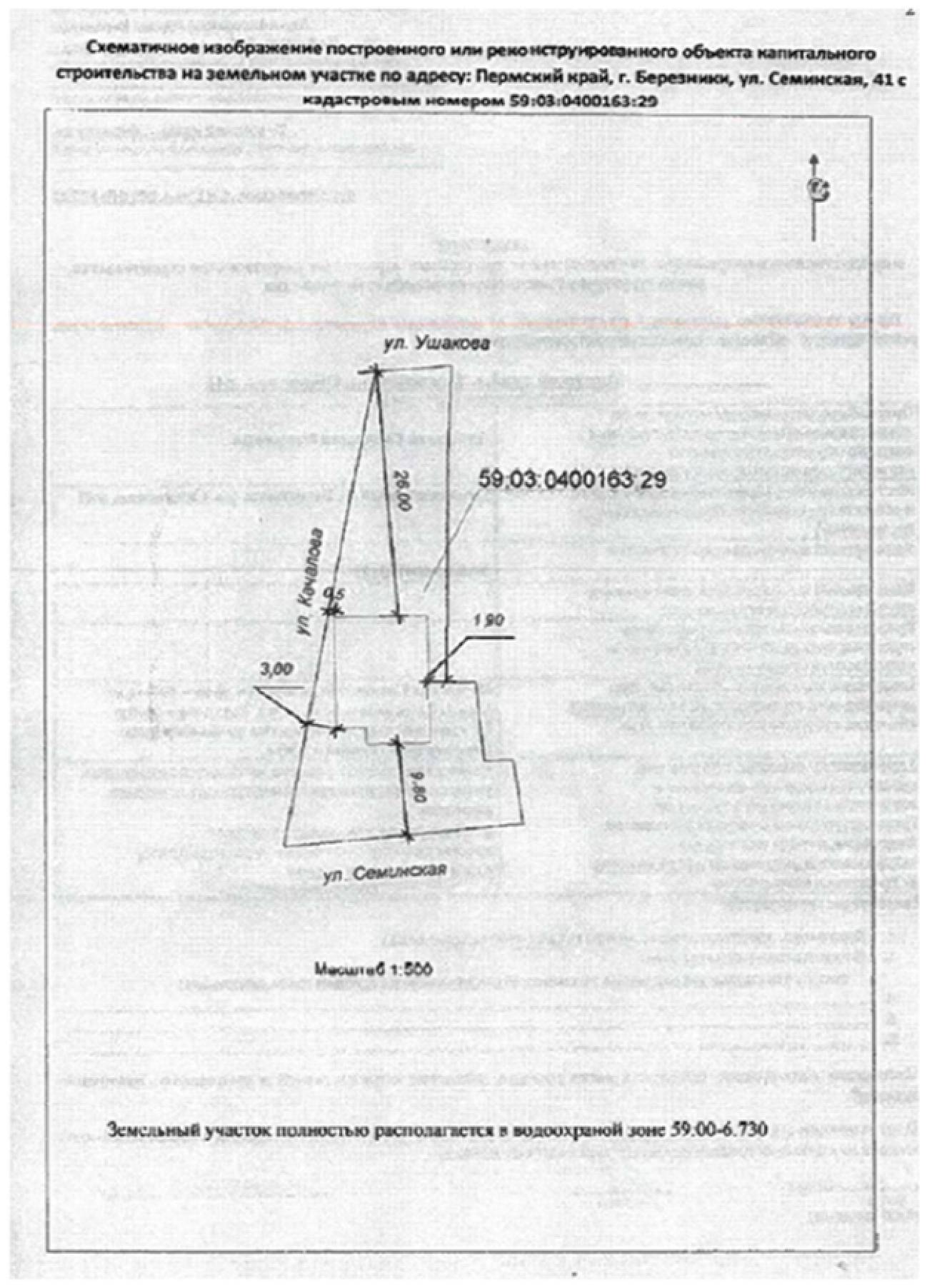 О предоставлении               разрешения на отклонение           от предельных параметров разрешенного строительства, реконструкции объекта капитального строительства территориальной зоны малоэтажных жилых домов                                        с приквартирными   земельными участками (Ж-3) на земельном участке                       с кадастровым номером 59:03:0400163:29, расположенном по адресу:ул. Семинская, д. 41,                      г. БерезникиГлава города Березники –глава администрации 
города БерезникиК.П.Светлаков